Chapter 1: Theory and Concepts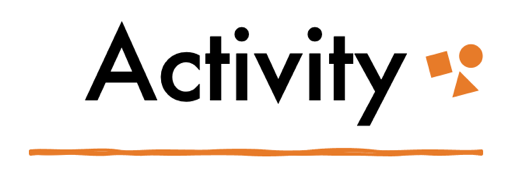 Feminist InquiriesPart 1: Try those Words! Start a sentence with the following phrases and get a feel of the many ways that the terms “feminism” or “feminist” can be used.Part 2: Research it! Find academic research articles from peer-reviewed academic journals on any topic that you are interested in. List the articles as they present an espousal of objectivity or reflexivity, and research on or with participants. Provide reasons for your characterization, such as quotes from the research or summaries of the research process or findings.Feminist theoryFeminist analysisFeminist critiqueThe feminist practice ofFeminist praxisA feminist approachA feminist identityThe feminist communityFeminist researchFeminist movementsArticle Title, Author(s), Journal, YearReasonsObjectivityReflexivityResearch onResearch with